Luis Lara Armendáriz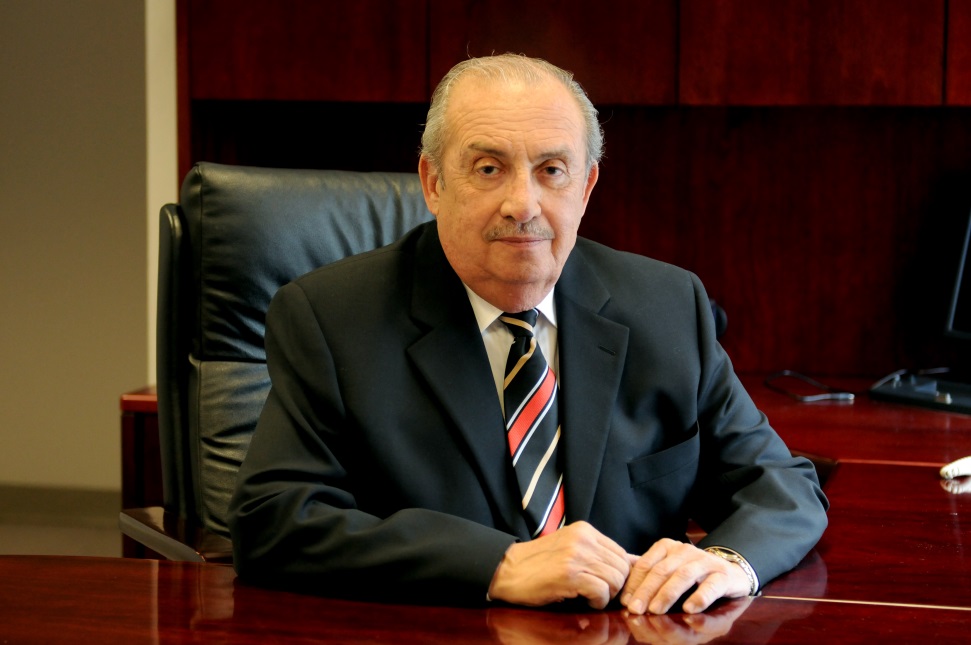 Proudly Mexican, Luis Lara began his entrepreneurial vision and mission more than 45 years ago promoting the economic development of Mexico. He is currently President of the Board and Founder of American Industries International Group, a Mexican company dedicated to attract foreign investment that facilitates, through its services, the rapid installation and consolidation of manufacturing projects in Mexico. He has been able to generate more than 500,000 jobs through the installation of a little more than 200 international corporations in Mexico.American Industries has developed a portfolio of more than 13 million square feet in first class industrial buildings, as well as the development of 12 industrial parks in various regions of the country.His companies have received different awards and certifications in the ​​Social Responsibility area, such as the “Socially Responsible Company Award” for over 6 years, as well as the distinctive of “Family Responsible Company” given by the Mexican Ministry of Labor, and the award of “Clean Industry Company” and “Super Expansion Company”, which are a reflection of his commitment to the community, the environment, his business and especially with the people that work with him.His educational background includes professional studies at ITESM Campus Monterrey, and other courses at Florida State University, Michigan State University, Stanford Executive Program and the National University of Singapore.